	Załącznik nr 3 do SIWZFROMULARZ OFERTOWY………………………………………………..……………………………………………….Nazwa i adres wykonawcy/wykonawców w przypadku oferty wspólnej: Regon: ………………………………………..NIP: …………………………………………..e-mail: ………………………………………..reprezentowany przez: ………………………………………………(imię, nazwisko, stanowisko/podstawa do reprezentacji)				Zamawiający:                                   				Stowarzyszenie  Metropolia Poznań				ul. Kościelna 37				60-537 Poznań					NIP 783 167 26 97W odpowiedzi na ogłoszenie o przetargu nieograniczonym pn.: ,,Kompleksowa dostawa gazu ziemnego wysokometanowego (grupa E) dla Grupy Zakupowej Gmin Metropolii Poznańskiej na okres od 01.01.2021 do 31.12.2022" Składamy ofertę na wykonanie przedmiotu zamówienia w zakresie określonym w Specyfikacji Istotnych Warunków Zamówienia, zgodnie z opisem przedmiotu zamówienia i warunkami umowy, za wynagrodzeniem w następującej wysokości:za cenę brutto: ………………………………………. zł(słownie …………………………………………………………......…………………………………..…………………………………………………………......…………………………………………….)wyliczoną wg poniższego:Uwaga: Ceny brutto oferty oraz wartości netto i wartości brutto określone w formularzu winny być podane z dokładnością do dwóch miejsc po przecinku w złotówkach, przy zachowaniu matematycznej zasady zaokrąglania liczb, natomiast cena jednostkowa netto winna być podana z dokładnością do pięciu miejsc po przecinku w przypadku wyrażenia jej w złotych lub do trzech miejsc po przecinku  w przypadku wyrażenia jej w groszach.W celu dokonania oceny ofert pod uwagę będzie brana cena oferty brutto obejmująca cały okres realizacji przedmiotu zamówienia określonego w Specyfikacji Istotnych Warunków Zamówienia. Zobowiązuję się do realizacji przedmiotu zamówienia na warunkach, w terminach i zgodnie z wymaganiami określonymi w SIWZ, w szczególności w Rozdziale 14 - ISTOTNE DLA STRON POSTANOWIENIA, KTÓRE ZOSTANĄ WPROWADZONE DO TREŚCI UMOWY oraz wyjaśnień do SIWZ i jej modyfikacji.Zobowiązuję się, w przypadku wyboru mojej oferty, do zawarcia umowy zgodnej z  ISTOTNYMI DLA STRON POSTANOWIENIAMI, które zostaną wprowadzone do treści umowy zapisanymi w Specyfikacji Istotnych Warunków Zamówienia, niniejszą ofertą, w terminie wyznaczonym przez Zamawiającego.Oświadczamy, że zapoznaliśmy się ze Specyfikacją Istotnych Warunków Zamówienia i nie wnosimy do niej żadnych zastrzeżeń.Oświadczamy, że uzyskaliśmy wszelkie informacje niezbędne do prawidłowego przygotowania i złożenia niniejszej oferty.Oświadczamy, że jesteśmy związani niniejszą ofertą przez okres 60 dni od dnia upływu terminu składania ofert.Wynagrodzenie płatne będzie przez Zamawiającego w terminie do 30 dni od dnia wystawienia przez Wykonawcę prawidłowej pod względem formalnym i merytorycznym faktury.Oświadczamy, że zamówienie zamierzamy / nie zamierzamy 1 powierzyć podwykonawcom w następujących częściach:Oświadczam, że wybór mojej oferty będzie prowadził do powstania u Zamawiającego obowiązku podatkowego zgodnie z przepisami o podatku od towarów i usług  - TAK /NIE . Jeśli tak, obowiązek ten będzie dotyczył ………… ( nazwa/rodzaj towaru usługi), a ich wartość netto będzie wynosiła………Wadium w kwocie: ………… PLN zostało wniesione w dniu ……….. w formie …………….. . Wadium wniesione w pieniądzu prosimy zwrócić na rachunek bankowy………………….………W przypadku wniesienia wadium w innej forma niż pieniężna pisemne oświadczenie beneficjenta gwarancji o zwolnieniu gwaranta z wszystkich przewidzianych w niej zobowiązań Zamawiający ma wysłać na adres:…………………………….....…………………………………………………………….Korzystając z uprawnienia nadanego treścią art. 8 ust. 3 ustawy Pzp zastrzegam, że informacje:  .......................................................................................................................................................................................................................................................................................................................................................(wymienić czego dotyczą)zawarte w następujących dokumentach:........................................................................................................................................................................................................................................................................................................................................................stanowią tajemnicę przedsiębiorstwa, zgodnie z definicją zawartą w treści art. 11 ust. 2 ustawy z 16 kwietnia 1993 r. o zwalczaniu nieuczciwej konkurencji i nie mogą być udostępniane lub w przypadku braku dokumentów stanowiących tajemnicę przedsiębiorstwa zaznaczyć poniżej tekst:Nie zastrzegam informacji, o których mowa w art. 86 ust. 4 ustawy z dnia 29.01.2004 r. Prawo zamówień publicznych. **Uwaga: Wszelkie informacje stanowiące tajemnicę przedsiębiorstwa powinny zostać złożone w osobnym pliku wraz z jednoczesnym zaznaczeniem polecenia „Załącznik stanowiący tajemnicę przedsiębiorstwa”, a następnie wraz z plikami stanowiącymi jawną część skompresowane do jednego pliku archiwum (ZIP).Oświadczam, że wyrażam zgodę na pobranie dokumentów jakich może żądać Zamawiający od Wykonawcy (…) zgodnie z § 10 Rozporządzenia Ministra Rozwoju z 26 lipca 2016 roku z ogólnodostępnych i bezpłatnych baz danych (np. KRS, CEIDG, BIP i inne) Zamawiający wskazuje poniżej  adresy internetowych, ogólnodostępnych i bezpłatnych baz danych, z których Zamawiający może pobrać określone oświadczenia, dokumenty:Oświadczam, że wypełniłem obowiązki informacyjne przewidziane w art. 13 lub art. 14 RODO  wobec osób fizycznych, od których dane osobowe bezpośrednio lub pośrednio pozyskałem w celu ubiegania się o udzielenie zamówienia publicznego w niniejszym postępowaniu.Adres poczty elektronicznej za pomocą, której prowadzona będzie korespondencja związana z niniejszym postępowaniem:………………………………………………………………………………..Czy Wykonawca jest mikroprzedsiębiorstwem bądź małym lub średnim przedsiębiorstwem*:TAK:        lub    NIE:      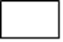 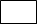 *zaznaczyć krzyżykiem odpowiednio   Oferta  winna być podpisana kwalifikowanym podpisem elektronicznym przez osobę/osoby uprawnione do reprezentacji Wykonawcy, (w przypadku oferty wspólnej podpisane przez pełnomocnika wykonawców1W-6.1 ZW Z PODATKU AKCYZOWEGOW-6.1 ZW Z PODATKU AKCYZOWEGOW-6.1 ZW Z PODATKU AKCYZOWEGONazwa opłatyjednostki miaryilość ppgilość j.m. Zamówienie planowane wg fakturcena jednostkowawartość netto (kol 3 x kol. 4 x kol. 5)Stawka podatku VatKwota podatku Vat w złWartość brutto (kol. 6 + kol. 8)123456789Paliwo gazowekWh16 192 92223,00Opłata - abonament za sprzedaż paliwa gazowego licznik x m-c224,0023,00Opłata sieciowa zmiennakWh16 192 92223,00Opłata sieciowa stała (ilość jednostek = ilość godzin w trakcie trwania umowy x moc umowna) kWh/h124 948 48023,00suma2W-6.1 PŁATNIK PODATKU AKCYZOWEGOW-6.1 PŁATNIK PODATKU AKCYZOWEGOW-6.1 PŁATNIK PODATKU AKCYZOWEGONazwa opłatyjednostki miaryilość ppgilość j.m. Zamówienie planowane wg fakturcena jednostkowawartość netto (kol 3 x kol. 4 x kol. 5)Stawka podatku VatKwota podatku Vat w złWartość brutto (kol. 6 + kol. 8)Paliwo gazowekWh15 896 84823,00Opłata - abonament za sprzedaż paliwa gazowego licznik x m-c124,0023,00Opłata sieciowa zmiennakWh15 896 84823,00Opłata sieciowa stała (ilość jednostek = ilość godzin w trakcie trwania umowy x moc umowna)  kWh/h113 455 36023,00suma3W-5.1 ZW Z PODATKU AKCYZOWEGOW-5.1 ZW Z PODATKU AKCYZOWEGOW-5.1 ZW Z PODATKU AKCYZOWEGONazwa opłatyjednostki miaryilość ppgilość j.m. Zamówienie planowane wg fakturcena jednostkowawartość netto (kol 3 x kol. 4 x kol. 5)Stawka podatku VatKwota podatku Vat w złWartość brutto (kol. 6 + kol. 8)Paliwo gazowekWh126 095 71023,00Opłata - abonament za sprzedaż paliwa gazowego  licznik x m-c3024,0023,00Opłata - abonament za sprzedaż paliwa gazowego  licznik x m-c212,0023,00Opłata sieciowa zmiennakWh126 095 71023,00Opłata sieciowa stała (ilość jednostek = ilość godzin w trakcie trwania umowy x moc umowna) kWh/h1163 645 56023,00suma4W-5.1 PŁATNIK  PODATKU AKCYZOWEGOW-5.1 PŁATNIK  PODATKU AKCYZOWEGOW-5.1 PŁATNIK  PODATKU AKCYZOWEGONazwa opłatyjednostki miaryilość ppgilość j.m. Zamówienie planowane wg fakturcena jednostkowawartość netto (kol 3 x kol. 4 x kol. 5)Stawka podatku VatKwota podatku Vat w złWartość brutto (kol. 6 + kol. 8)Paliwo gazowekWh11 864 44023,00Opłata - abonament za sprzedaż paliwa gazowego licznik x m-c224,0023,00Opłata sieciowa zmiennakWh11 864 44023,00Opłata sieciowa stała (ilość jednostek = ilość godzin w trakcie trwania umowy x moc umowna)  kWh/h110 599 60023,00suma5W-4 ZW Z PODATKU AKCYZOWEGOW-4 ZW Z PODATKU AKCYZOWEGOW-4 ZW Z PODATKU AKCYZOWEGONazwa opłatyjednostki miaryilość ppgilość j.m. Zamówienie planowane wg fakturcena jednostkowawartość netto (kol 3 x kol. 4 x kol. 5)Stawka podatku VatKwota podatku Vat w złWartość brutto (kol. 6 + kol. 8)Paliwo gazowekWh19 707 28623,00Opłata - abonament za sprzedaż paliwa gazowegolicznik x m-c3924,0023,00Opłata sieciowa zmiennakWh19 707 28623,00Opłata sieciowa stała licznik x m-c3924,0023,00suma6W-4 PŁATNIK  PODATKU AKCYZOWEGOW-4 PŁATNIK  PODATKU AKCYZOWEGOW-4 PŁATNIK  PODATKU AKCYZOWEGONazwa opłatyjednostki miaryilość ppgilość j.m. Zamówienie planowane wg fakturcena jednostkowawartość netto (kol 3 x kol. 4 x kol. 5)Stawka podatku VatKwota podatku Vat w złWartość brutto (kol. 6 + kol. 8)Paliwo gazowekWh14 344 41023,00Opłata - abonament za sprzedaż paliwa gazowegolicznik x m-c1224,0023,00Opłata sieciowa zmiennakWh14 344 41023,00Opłata sieciowa stała licznik x m-c1224,0023,00suma7W-3.9 ZW Z PODATKU AKCYZOWEGOW-3.9 ZW Z PODATKU AKCYZOWEGOW-3.9 ZW Z PODATKU AKCYZOWEGONazwa opłatyjednostki miaryilość ppgilość j.m. Zamówienie planowane wg fakturcena jednostkowawartość netto (kol 3 x kol. 4 x kol. 5)Stawka podatku VatKwota podatku Vat w złWartość brutto (kol. 6 + kol. 8)Paliwo gazowekWh14423,00Opłata - abonament za sprzedaż paliwa gazowegolicznik x m-c124,0023,00Opłata sieciowa zmiennakWh14423,00Opłata sieciowa stała licznik x m-c124,0023,00suma8W-3.6 ZW Z PODATKU AKCYZOWEGOW-3.6 ZW Z PODATKU AKCYZOWEGOW-3.6 ZW Z PODATKU AKCYZOWEGONazwa opłatyjednostki miaryilość ppgilość j.m. Zamówienie planowane wg fakturcena jednostkowawartość netto (kol 3 x kol. 4 x kol. 5)Stawka podatku VatKwota podatku Vat w złWartość brutto (kol. 6 + kol. 8)Paliwo gazowekWh14 853 65623,00Opłata - abonament za sprzedaż paliwa gazowegolicznik x m-c6124,0023,00Opłata sieciowa zmiennakWh14 853 65623,00Opłata sieciowa stała licznik x m-c6124,0023,00suma9W-3.6 PŁATNIK  PODATKU AKCYZOWEGOW-3.6 PŁATNIK  PODATKU AKCYZOWEGOW-3.6 PŁATNIK  PODATKU AKCYZOWEGONazwa opłatyjednostki miaryilość ppgilość j.m. Zamówienie planowane wg fakturcena jednostkowawartość netto (kol 3 x kol. 4 x kol. 5)Stawka podatku VatKwota podatku Vat w złWartość brutto (kol. 6 + kol. 8)Paliwo gazowekWh11 832 17223,00Opłata - abonament za sprzedaż paliwa gazowegolicznik x m-c2424,0023,00Opłata sieciowa zmiennakWh11 832 17223,00Opłata sieciowa stała licznik x m-c2424,0023,00suma10W-2.1 ZW Z PODATKU AKCYZOWEGOW-2.1 ZW Z PODATKU AKCYZOWEGOW-2.1 ZW Z PODATKU AKCYZOWEGONazwa opłatyjednostki miaryilość ppgilość j.m. Zamówienie planowane wg fakturcena jednostkowawartość netto (kol 3 x kol. 4 x kol. 5)Stawka podatku VatKwota podatku Vat w złWartość brutto (kol. 6 + kol. 8)Paliwo gazowekWh1207 22623,00Opłata - abonament za sprzedaż paliwa gazowegolicznik x m-c1224,0023,00Opłata sieciowa zmiennakWh1207 22623,00Opłata sieciowa stała licznik x m-c1224,0023,00suma11W-2.1 PŁATNIK  PODATKU AKCYZOWEGOW-2.1 PŁATNIK  PODATKU AKCYZOWEGOW-2.1 PŁATNIK  PODATKU AKCYZOWEGONazwa opłatyjednostki miaryilość ppgilość j.m. Zamówienie planowane wg fakturcena jednostkowawartość netto (kol 3 x kol. 4 x kol. 5)Stawka podatku VatKwota podatku Vat w złWartość brutto (kol. 6 + kol. 8)Paliwo gazowekWh126 85623,00Opłata - abonament za sprzedaż paliwa gazowegolicznik x m-c324,0023,00Opłata sieciowa zmiennakWh126 85623,00Opłata sieciowa stała licznik x m-c324,0023,00suma12W-1.1 ZW Z PODATKU AKCYZOWEGOW-1.1 ZW Z PODATKU AKCYZOWEGOW-1.1 ZW Z PODATKU AKCYZOWEGONazwa opłatyjednostki miaryilość ppgilość j.m. Zamówienie planowane wg fakturcena jednostkowawartość netto (kol 3 x kol. 4 x kol. 5)Stawka podatku VatKwota podatku Vat w złWartość brutto (kol. 6 + kol. 8)Paliwo gazowekWh132 05423,00Opłata - abonament za sprzedaż paliwa gazowegolicznik x m-c424,0023,00Opłata sieciowa zmiennakWh132 05423,00Opłata sieciowa stała licznik x m-c424,0023,00suma13W-1.1 PŁATNIK  PODATKU AKCYZOWEGOW-1.1 PŁATNIK  PODATKU AKCYZOWEGOW-1.1 PŁATNIK  PODATKU AKCYZOWEGONazwa opłatyjednostki miaryilość ppgilość j.m. Zamówienie planowane wg fakturcena jednostkowawartość netto (kol 3 x kol. 4 x kol. 5)Stawka podatku VatKwota podatku Vat w złWartość brutto (kol. 6 + kol. 8)Paliwo gazowekWh1023,00Opłata - abonament za sprzedaż paliwa gazowegolicznik x m-c124,0023,00Opłata sieciowa zmiennakWh1023,00Opłata sieciowa stała licznik x m-c124,0023,00sumaLp.Nazwa podwykonawcyZakres/część zamówienia przewidziany do wykonania przez podwykonawcę Adres strony internetowej Rodzaj i/lub numer oświadczenia, dokumentu do pobrania ze wskazanej strony internetowej